Publicado en  el 13/03/2015 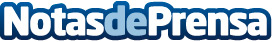 Últimas tendencias del turismo rural en EspañaDatos de contacto:Nota de prensa publicada en: https://www.notasdeprensa.es/ultimas-tendencias-del-turismo-rural-en-espana_1 Categorias: Viaje Turismo http://www.notasdeprensa.es